БОГУЧАНСКИЕ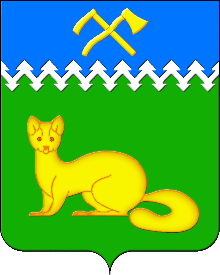 ВЕДОМОСТИБОГУЧАНСКИЙ СЕЛЬСКИЙ СОВЕТ ДЕПУТАТОВБОГУЧАНСКОГО РАЙОНАКРАСНОЯРСКОГО КРАЯР Е Ш Е Н И Е   21.09.2022 г.                                     с. Богучаны                                            № 1/1Об избрании Председателя Богучанского сельского Совета депутатовРуководствуясь ст. 35 Федерального закона РФ от 06.10.2003 № 131-ФЗ «Об общих принципах организации местного самоуправления в Российской Федерации», на основании п. 2 ст. 20 Устава Богучанского сельсовета, Богучанский сельский Совет депутатов, Р Е Ш И Л:Избрать Председателем Богучанского сельского Совета депутатов    Дениса Гогиевича Цицилашвили.               2. Решение вступает в силу с момента подписания и подлежит опубликованию в печатном издании «Богучанские ведомости». Председатель Богучанского сельского Совета депутатов Д.Г.Цицилашвили                                          БОГУЧАНСКИЙ СЕЛЬСКИЙ СОВЕТ ДЕПУТАТОВБОГУЧАНСКОГО РАЙОНАКРАСНОЯРСКОГО КРАЯР Е Ш Е Н И Е   21.09.2022 г.                                   с. Богучаны                                             № 1/2Об избрании Заместителя Председателя Богучанского сельского Совета депутатовРуководствуясь Уставом Богучанского сельсовета, Богучанский сельский Совет депутатов,Р Е Ш И Л:Избрать Заместителем Председателя Богучанского сельского Советадепутатов Александра Александровича Колесова.                                                       Решение вступает в силу с момента подписания и подлежитопубликованию в печатном издании «Богучанские ведомости». Председатель Богучанского сельскогоСовета депутатов                  						Д.Г. Цицилашвили                                          БОГУЧАНСКИЙ СЕЛЬСКИЙ СОВЕТ ДЕПУТАТОВБОГУЧАНСКОГО РАЙОНАКРАСНОЯРСКОГО КРАЯР Е Ш Е Н И Е   21.09.2022 г.                                   с. Богучаны                                              № 1/3Об избрании постоянных комиссий Богучанского сельского Совета депутатовНа основании ст. 27 Регламента Совета депутатов, Богучанский сельский Совет депутатов РЕШИЛ:1. Образовать постоянные комиссии Богучанского сельского Совета депутатов:а) По финансам, бюджету и другим вопросам экономической политики;б) По вопросам благоустройства и землепользования;в) По вопросам социальной политики;г) По вопросам законности, охраны правопорядка, прав граждан и противодействию коррупции.2. Утвердить состав комиссий:а) По финансам, бюджету и другим вопросам экономической политики:- Цицилашвили Денис Гогиевич;- Сафронова Лариса Владимировна;- Бурмакина Валентина Александровна;- Залашкова Ирина Ивановна;- Шевчук Олег Владимирович. б) По вопросам благоустройства и землепользования:- Красиков Андрей Ильич;- Ручка Андрей Павлович;- Шичёв Семён Викторович;- Колесов Александр Александрович.в) По вопросам социальной политики:- Федорова Лариса Ивановна;- Ждановская Наталья Николаевна;- Залашкова Ирина Ивановна;- Шедвартас Лариса Равильевна;- Колесов Александр Александрович.г) По вопросам законности, охраны правопорядка, прав граждан и противодействию коррупции:- Ждановская Наталья Николаевна;- Можаров Алексей Николаевич;- Бурмакина Валентина Александровна;- Монахова Елена Ивановна;- Цицилашвили Денис Гогиевич.3. Избрать председателями комиссий:а) По финансам, бюджету и другим вопросам экономической политики - Бурмакина Валентина Александровна.б) По вопросам благоустройства и землепользования – Ручка Андрей Павлович.в) По вопросам социальной политики - Ждановская Наталья Николаевна.г) По вопросам законности, охраны правопорядка, прав граждан и противодействию коррупции - Можаров Алексей Николаевич.4. Контроль за исполнением настоящего решения возложить на постоянную комиссию по законности, охраны правопорядка, прав граждан и противодействию коррупции.5. Решение вступает в силу со дня его подписания.Председатель Богучанского сельскогоСовета депутатов            					         Д.Г. Цицилашвили ____________________________________________________________________БОГУЧАНСКИЙ СЕЛЬСКИЙ СОВЕТ ДЕПУТАТОВБОГУЧАНСКОГО РАЙОНАКРАСНОЯРСКОГО КРАЯР Е Ш Е Н И Е21.09.2022г.             	                с. Богучаны		                              № 2/4О составе административной комиссиина территории муниципального образованияБогучанский сельсоветВ целях реализации Закона Красноярского края от 23.04.2009 года № 8 – 3170 «О наделении органов местного самоуправления муниципальных образований края государственными полномочиями по созданию и обеспечению деятельности административных комиссий», руководствуясь Уставом Богучанского сельсовета Богучанского района, Богучанский сельский Совет депутатовРЕШИЛ:1. Утвердить состав административной комиссии:- Каликайтис Витаутас Прано, заместитель Главы Богучанского сельсовета – председатель комиссии;- Солодкий Сергей Александрович, и.о. начальника ОЖТ администрации Богучанского сельсовета – заместитель председателя комиссии;- Ларионова Яна Юрьевна, консультант - юрист Администрации Богучанского сельсовета - ответственный секретарь комиссии;       Члены комиссии: - Григорьева Надежда Витальевна, ведущий специалист ОЖТ Администрации Богучанского сельсовета;- Терскова Любовь Михайловна, начальник ФЭО Администрации Богучанского сельсовета. - Красиков Андрей Ильич, депутат Богучанского сельского Совета депутатов.          2. Решение Богучанского сельского Совета депутатов от 22.04.2022      № 59/232 считать утратившим силу.          3. Решение вступает в силу со дня подписания и подлежит опубликованию в печатном издании «Богучанские ведомости».Председатель Богучанского Сельского Совета депутатов                          Д.Г. ЦицилашвилиГлава Богучанского сельсовета		                	                В.Л. Шмелева21 сентября 2022 г.Официальное ежемесячное изданиеВЫПУСК №251